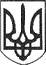 РЕШЕТИЛІВСЬКА МІСЬКА РАДАПОЛТАВСЬКОЇ ОБЛАСТІ(двадцять шоста сесія восьмого скликання)РІШЕННЯ14 жовтня 2022 року                                                                        № 1151-26-VIІIПро дострокове припиненняповноважень депутата Решетилівської міської радиVIII скликання Скриль С.В.	Керуючись п. 14 частини першої ст. 26 Закону України „Про місцеве самоврядування в Україні”, п.2 частини другої ст. 5 Закону України „Про статус депутатів місцевих рад”,  враховуючи заяву Скриль С.В. від 21.09.2022 року, Решетилівська міська радаВИРІШИЛА:	Достроково припинити повноваження депутата Решетилівської міської ради VIII скликання Скриль Сніжани Володимирівни, згідно поданої заяви.Міський голова                                                     		             О.А. Дядюнова